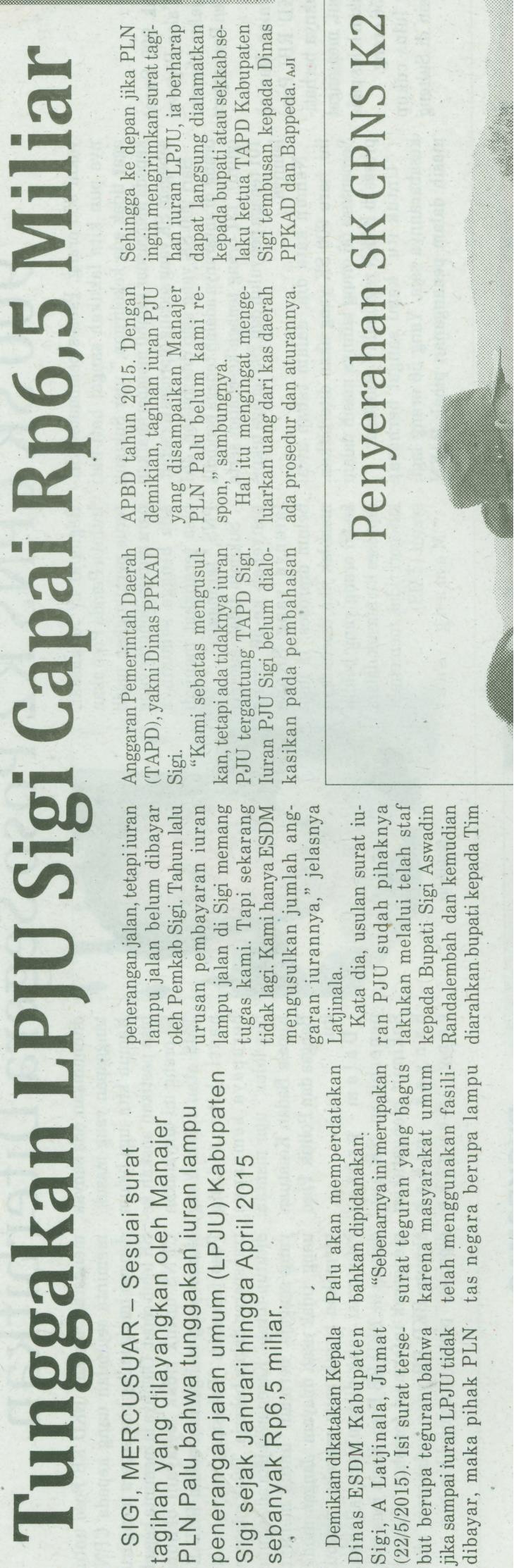 Harian    :MercusuarKasubaudSulteng 1Hari, tanggal:Sabtu, 23 Mei 2015KasubaudSulteng 1Keterangan:Tunggakan LPJU Sigi Capai Ro6,5 MiliarKasubaudSulteng 1Entitas:SigiKasubaudSulteng 1